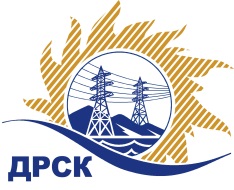 Акционерное Общество«Дальневосточная распределительная сетевая  компания»ПРОТОКОЛ № 110/УР-ВП по выбору победителя открытого электронного запроса предложений на право заключения договора на выполнение работ  «Капитальный ремонт ВЛ 0,4-10 кВ СП ЦЭС» для нужд филиала «ХЭС» (закупка № 71 раздел 1.1. ГКПЗ 2017)  ЕИС № 31604460530 (МСП)Форма голосования членов Закупочной комиссии: очно-заочная.ПРИСУТСТВОВАЛИ: 10 членов постоянно действующей Закупочной комиссии ОАО «ДРСК»  2-го уровня.ВОПРОСЫ, ВЫНОСИМЫЕ НА РАССМОТРЕНИЕ ЗАКУПОЧНОЙ КОМИССИИ: Об утверждении результатов процедуры переторжки.Об итоговой ранжировке заявок.О выборе победителя запроса предложений.РЕШИЛИ:По вопросу № 1Признать процедуру переторжки состоявшейсяУтвердить окончательные цены заявок участниковПо вопросу № 2Утвердить итоговую ранжировку заявокПо вопросу № 3 Планируемая стоимость закупки в соответствии с ГКПЗ: 6 231 000,00 руб., без учета НДС;   7 352 580,00 руб., с учетом НДС.Признать победителем запроса предложений на право заключения договора на выполнение «Капитальный ремонт ВЛ 0,4-10 кВ СП ЦЭС» для нужд филиала АО «ДРСК» «Хабаровские электрические сети» участника, занявшего первое место в итоговой ранжировке по степени предпочтительности для заказчика: ООО "Амур-ЭП" (680032, Хабаровский край, г. Хабаровск, пр-кт 60 лет Октября, 128 А) на условиях: стоимость предложения 6 189 101,18 руб. (цена без НДС: 5 245 001,00 руб.). Условия оплаты: в течение 30 календарных дней с даты  подписания справки о стоимости выполненных работ КС-3 на основании счета, выставленного Подрядчиком. Срок выполнения работ: до 30.09.2017 г. Гарантия на своевременное и качественное выполнение работ, а также на устранение дефектов, возникших по вине Подрядчика, 24 месяца с момента приемки выполненных работ. Гарантия на материалы и оборудование, поставляемое подрядчиком 24 месяца. Срок действия оферты до 31.03.2017Ответственный секретарь Закупочной комиссии 2 уровня  		                                                             М.Г.ЕлисееваЧувашова О.В.(416-2) 397-242г.  Благовещенск«03» марта 2017№п/пНаименование Участника закупки и его адресОбщая цена заявки до переторжки, руб. Общая цена заявки после переторжки, руб. ООО "ДальЭнергоТехСтрой" (680007, Россия, Хабаровский край, г. Хабаровск, пер. Трубный, д. 14, корп. 2, оф. 33)6 192 640,00 руб. (цена без НДС: 5 248 000,00 руб.)Заявка не поступила2.ООО "Амур-ЭП" (680032, Хабаровский край, г. Хабаровск, пр-кт 60 лет Октября, 128 А)6 195 000,00 руб. (цена без НДС: 5 250 000,00 руб.)6 189 101,18 руб. (цена без НДС: 5 245 001,00 руб.)3.ООО "ВЭСС" (680042, Россия, Хабаровский край, г. Хабаровск, ул. Тихоокеанская, д. 165)6 254 000,00 руб. (цена без НДС: 5 300 000,00 руб.)Заявка не поступила4.ООО "ЭТК Энерготранс" (680054, г. Хабаровск, ул. Трехгорная 8)6 859 150,82 руб. (цена без НДС: 5 812 839,68 руб.)Заявка не поступила5.ООО "РСО" (680031, Россия, Хабаровский край, г. Хабаровск, ул. Рыбинская, д. 21)6 183 087,94 руб. (НДС не облагается)Заявка не поступилаМесто в итоговой ранжировкеНаименование и адрес участникаЦена заявки до переторжки, руб.Окончательная цена заявки, руб.1 местоООО "Амур-ЭП" (680032, Хабаровский край, г. Хабаровск, пр-кт 60 лет Октября, 128 А)6 195 000,00 руб. (цена без НДС: 5 250 000,00 руб.)6 189 101,18 руб. (цена без НДС: 5 245 001,00 руб.)2 местоООО "ДальЭнергоТехСтрой" (680007, Россия, Хабаровский край, г. Хабаровск, пер. Трубный, д. 14, корп. 2, оф. 33)6 192 640,00 руб. (цена без НДС: 5 248 000,00 руб.)6 192 640,00 руб. (цена без НДС: 5 248 000,00 руб.)3 местоООО "ВЭСС" (680042, Россия, Хабаровский край, г. Хабаровск, ул. Тихоокеанская, д. 165)6 254 000,00 руб. (цена без НДС: 5 300 000,00 руб.)6 254 000,00 руб. (цена без НДС: 5 300 000,00 руб.)4 местоООО "ЭТК Энерготранс" (680054, г. Хабаровск, ул. Трехгорная 8)6 859 150,82 руб. (цена без НДС: 5 812 839,68 руб.)6 859 150,82 руб. (цена без НДС: 5 812 839,68 руб.)5 местоООО "РСО" (680031, Россия, Хабаровский край, г. Хабаровск, ул. Рыбинская, д. 21)6 183 087,94 руб. (НДС не облагается)6 183 087,94 руб. (НДС не облагается)